Спортивное развлечение ля детей младшей группы «В гости к олимпийскому Мишке» (Воспитатель: Крамаренко Н.А)Образовательные области:Физическая культура, Здоровье, Познание,Задачи:Обучающие:Укрепление здоровье детей:Формирование двигательные умения и навыки, через игровые формы; содействовать гармоничному физическому развитию детей;Развивающие:Развивать у детей умение согласовывать свои действия с движениями других: начинать и заканчивать упражнения одновременно,  самостоятельно  выполнять  простейшие  движения, уверенно, в  соответствии  с указаниями воспитателя. Воспитательные: воспитывать дружеские  взаимоотношения  межу  детьми. 	Хо  работыВоспитатель  с детьми  входят  в  зал. На  поляне  находят  конверт  с  загадкой ( воспитатель  читает  загадку). Дети  отгадывают  загадку,  входит  « Мишка» - воспитатель  читает  стихотворениеЯ  весёлый  медвежонок К вам  сегодня я зашёл В гости я вас приглашаю Всех в  спортивных  превращаюГлазки  закрыли,  вокруг  себя  повернулись,В  спортивных  превратились.Стали  ловкими,  смелыми,  быстрыми.Вос-ль: Ребята, давайте  покажем  свою  ловкость.( ходьба  по  коврикам,  перешагивание  через  бревно)  Вос- ль: Посмотрите  какие  мягкие  лапки  у  медвежонка.	Самомассаж.Погладим  наши  ручки.Погладим  наши  ушки.Погладим  наши  ножки.Широко  разводим   руки  и  топаем  ногами. Вос-ль: А что  любит  есть  наш  мишка? Правильно,  мёд,  а  кто  носит  мёд?  Пчёлки.  Давайте  полетаем  как  пчёлки.( бег  по  кругу  по  музыку)Вос-ль: Вот  мы  и  пришли  в  лес.  Посмотрите  какой  чистый  воздух  .давайте  подышим. Дыхательная  гимнастика.             Вот  сосна  стоит  высокая  и  ветвями  шевелит  ( вдох-  руки  в  стороны,   выдох- вниз)Вот  нагнулась  ёлочка,  зелёная  иголочка ( наклоны и вдохи)Потянулись  к  солнышку- вдохнули,  выдохнули.Соберём  снежки  ля  мишки  в  корзину.Мишка  благодарит  детей  и  угощает   медом,  дети  приглашают  медвежонка  в  группу.  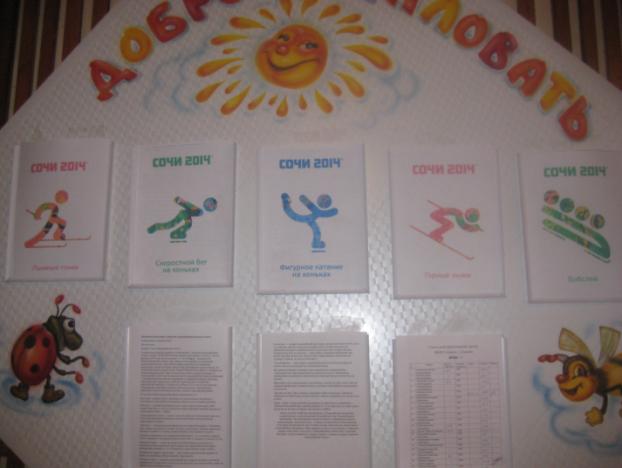 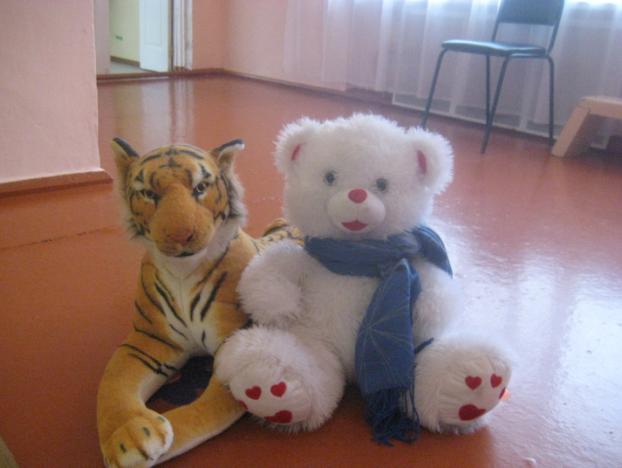 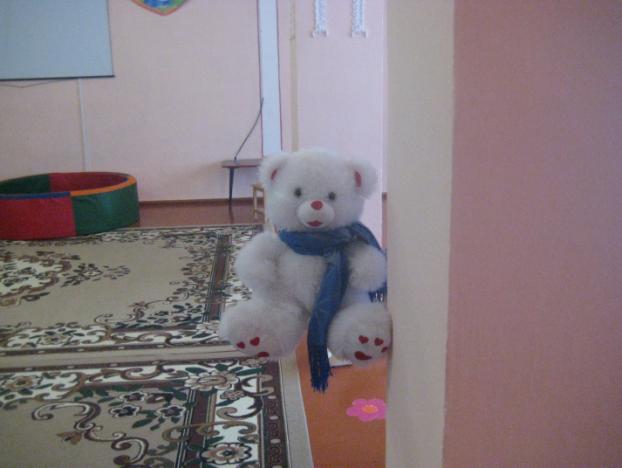 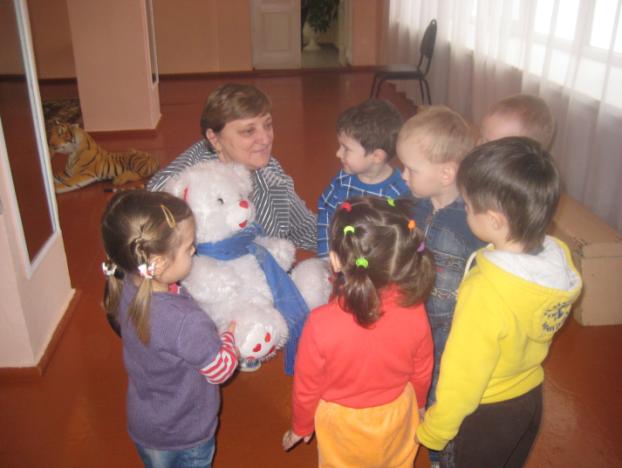 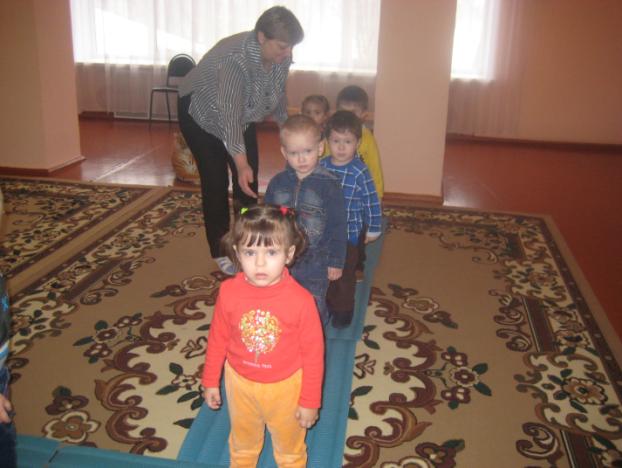 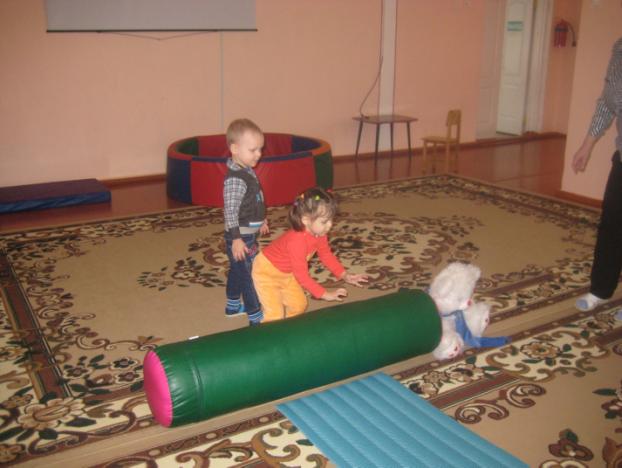 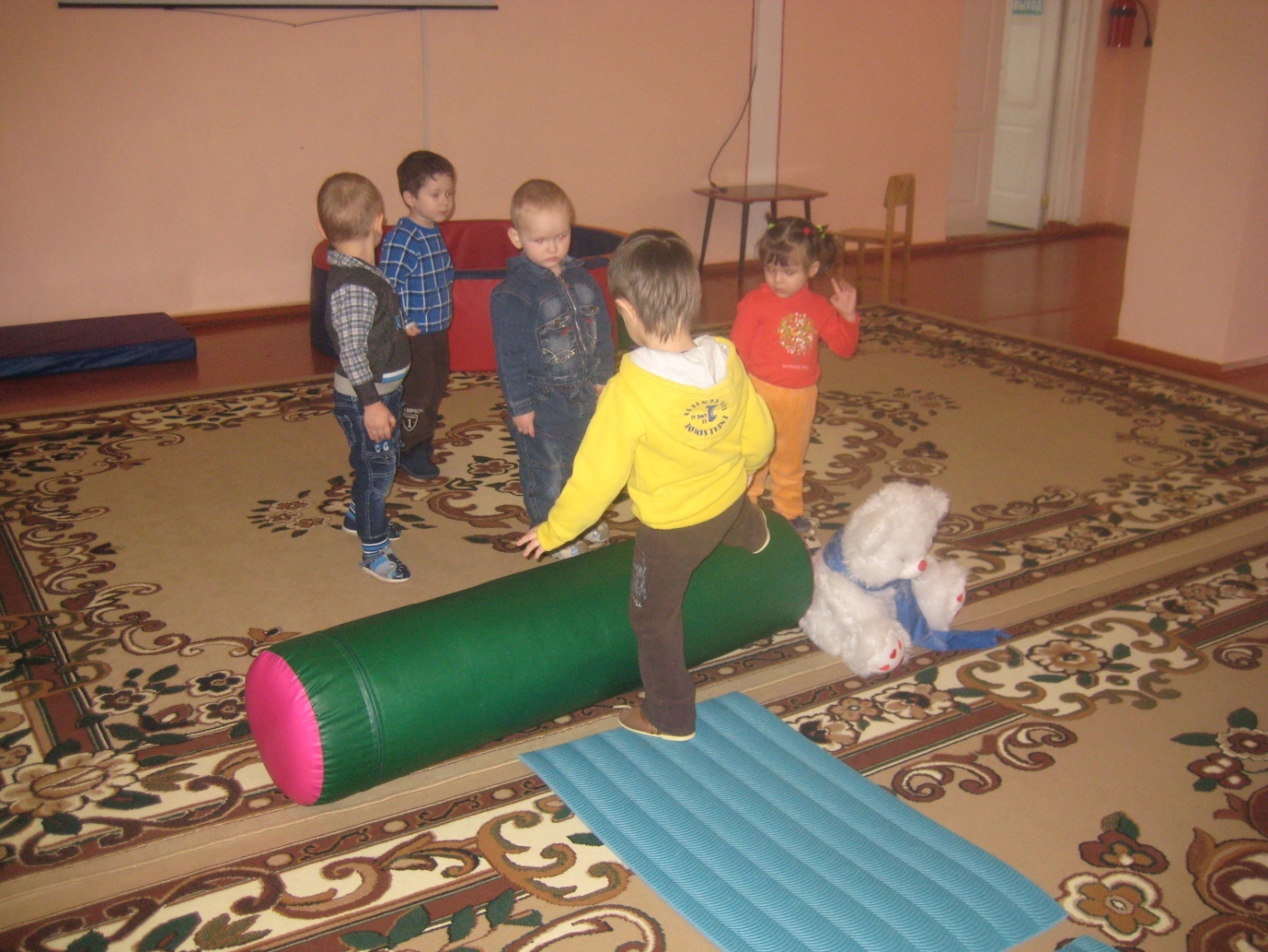 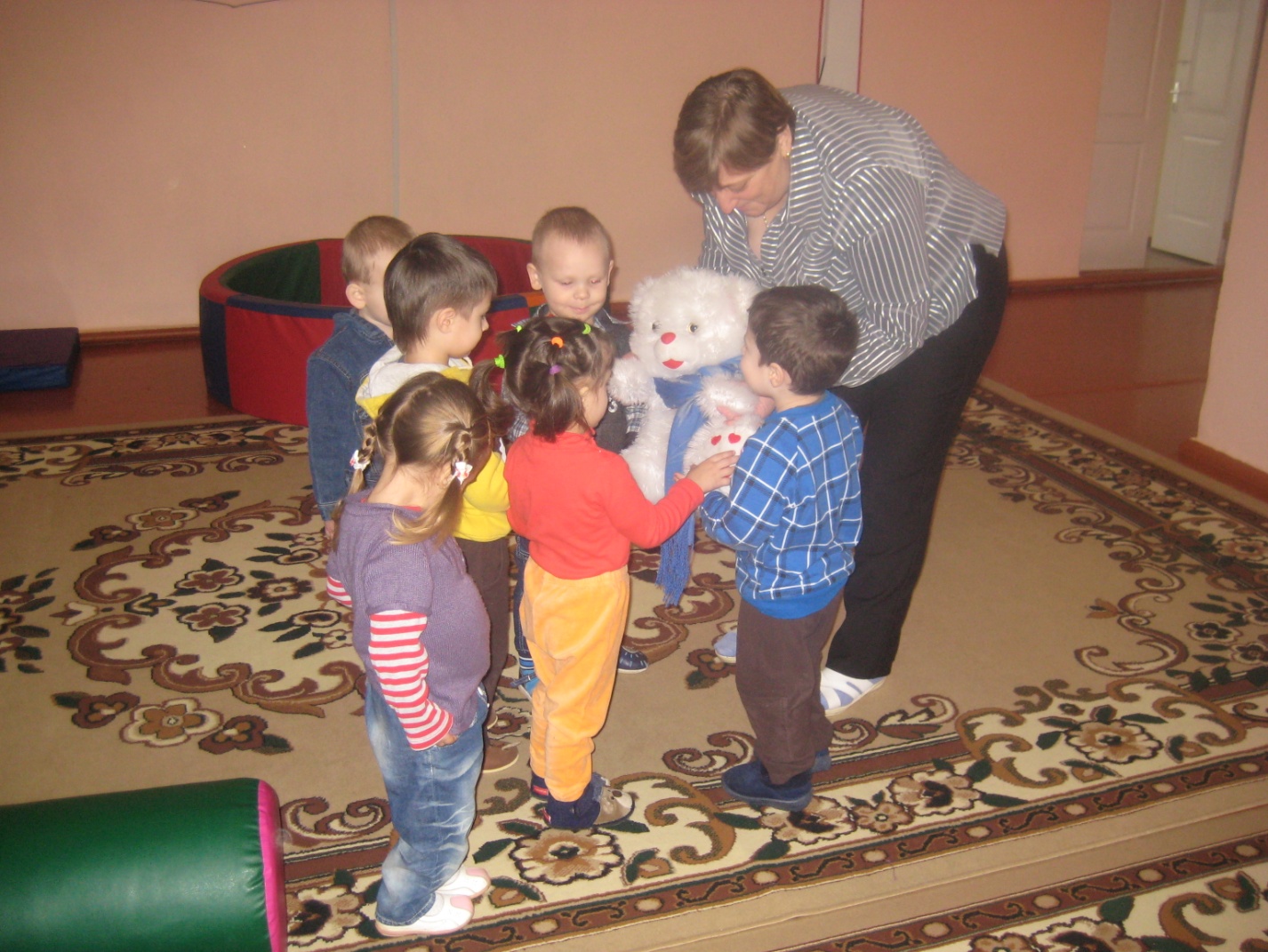 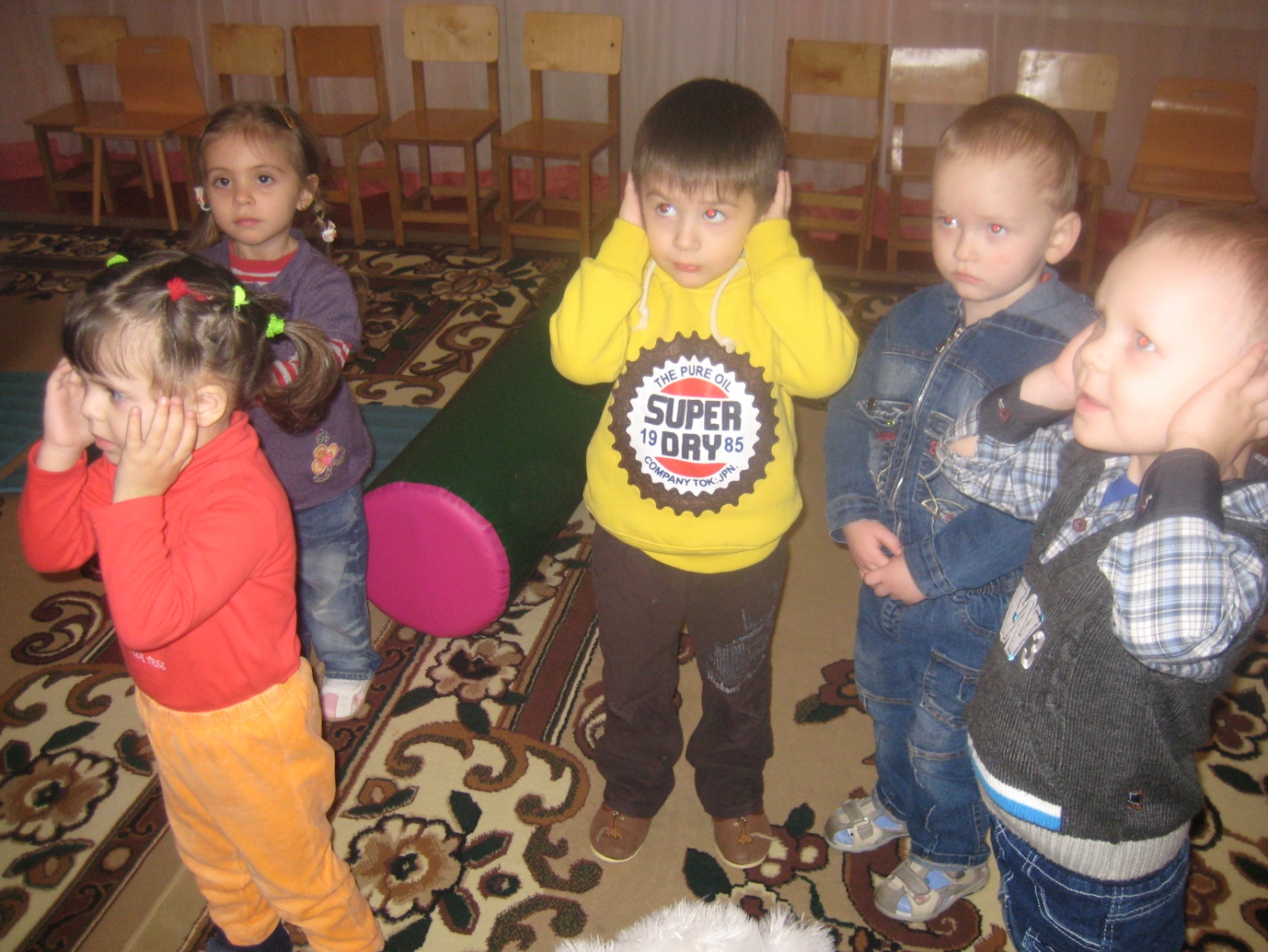 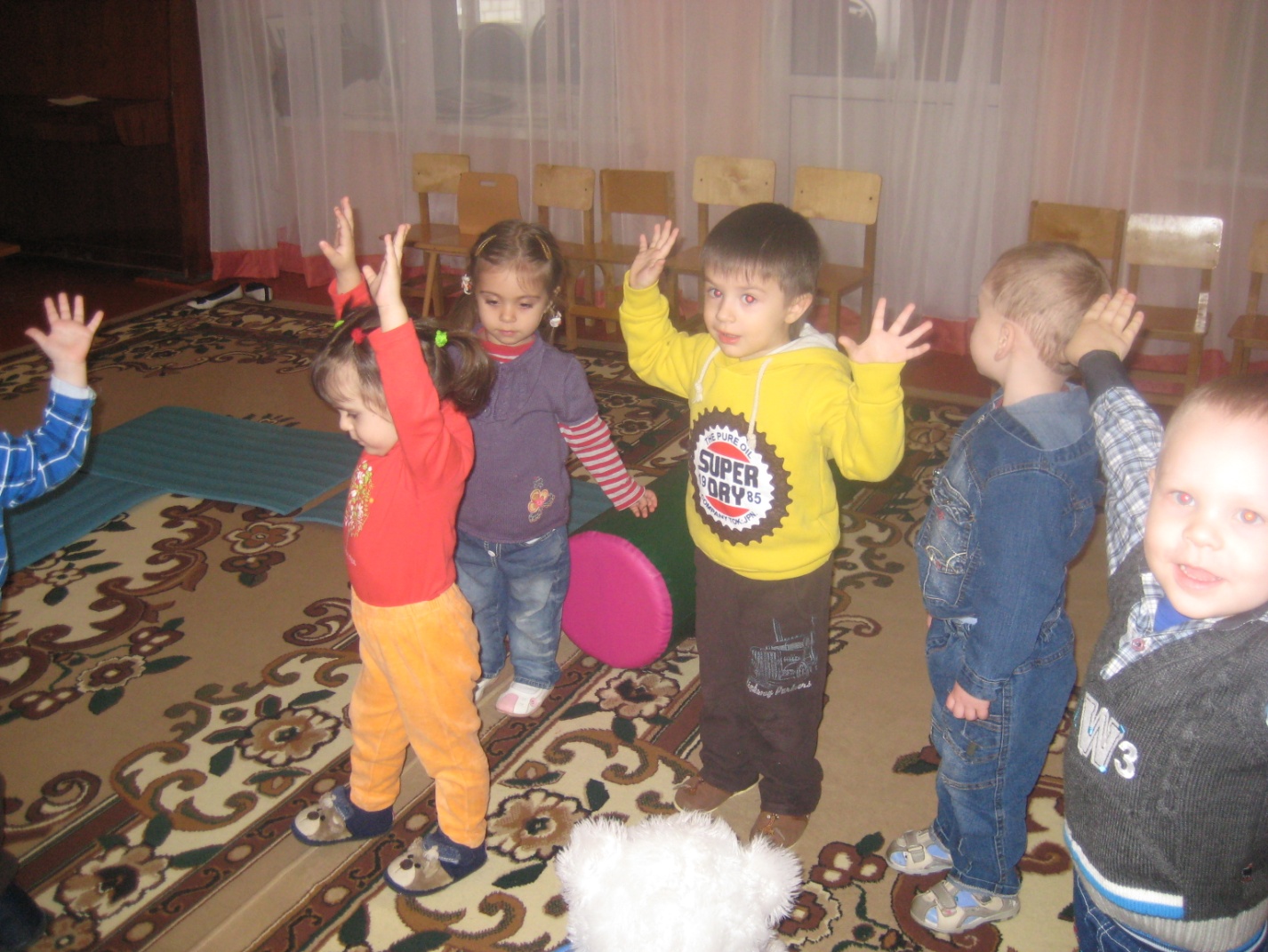 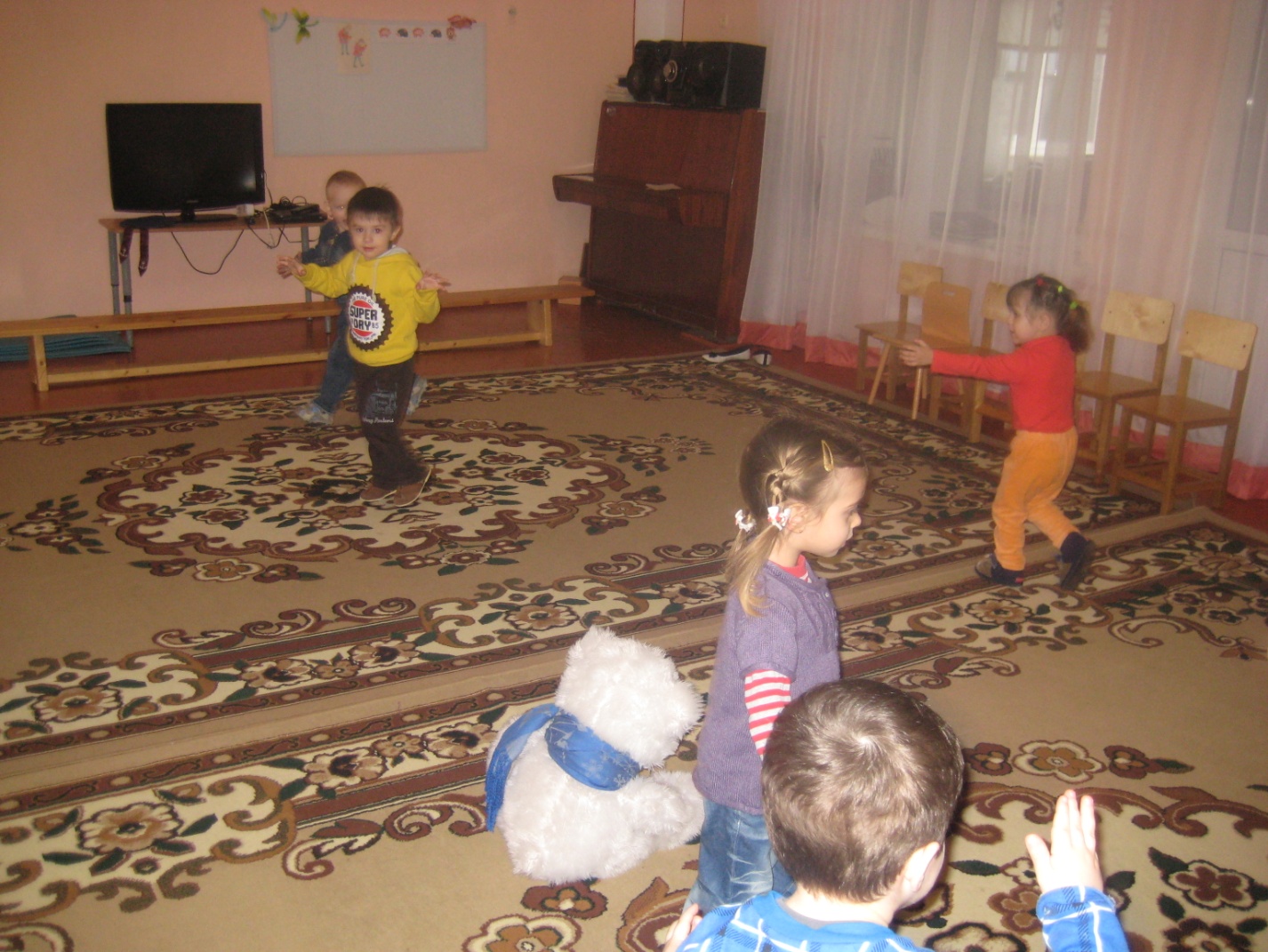 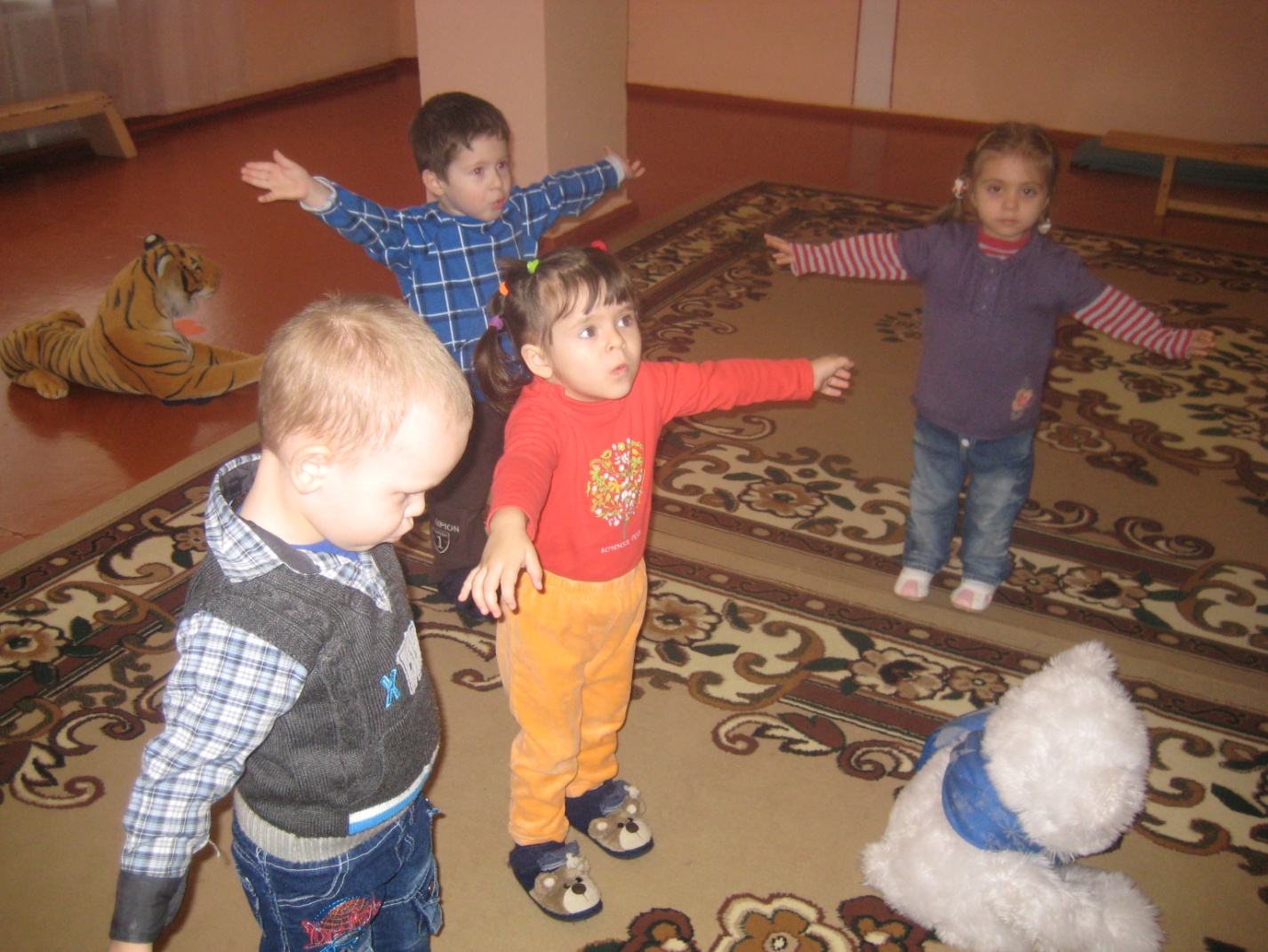 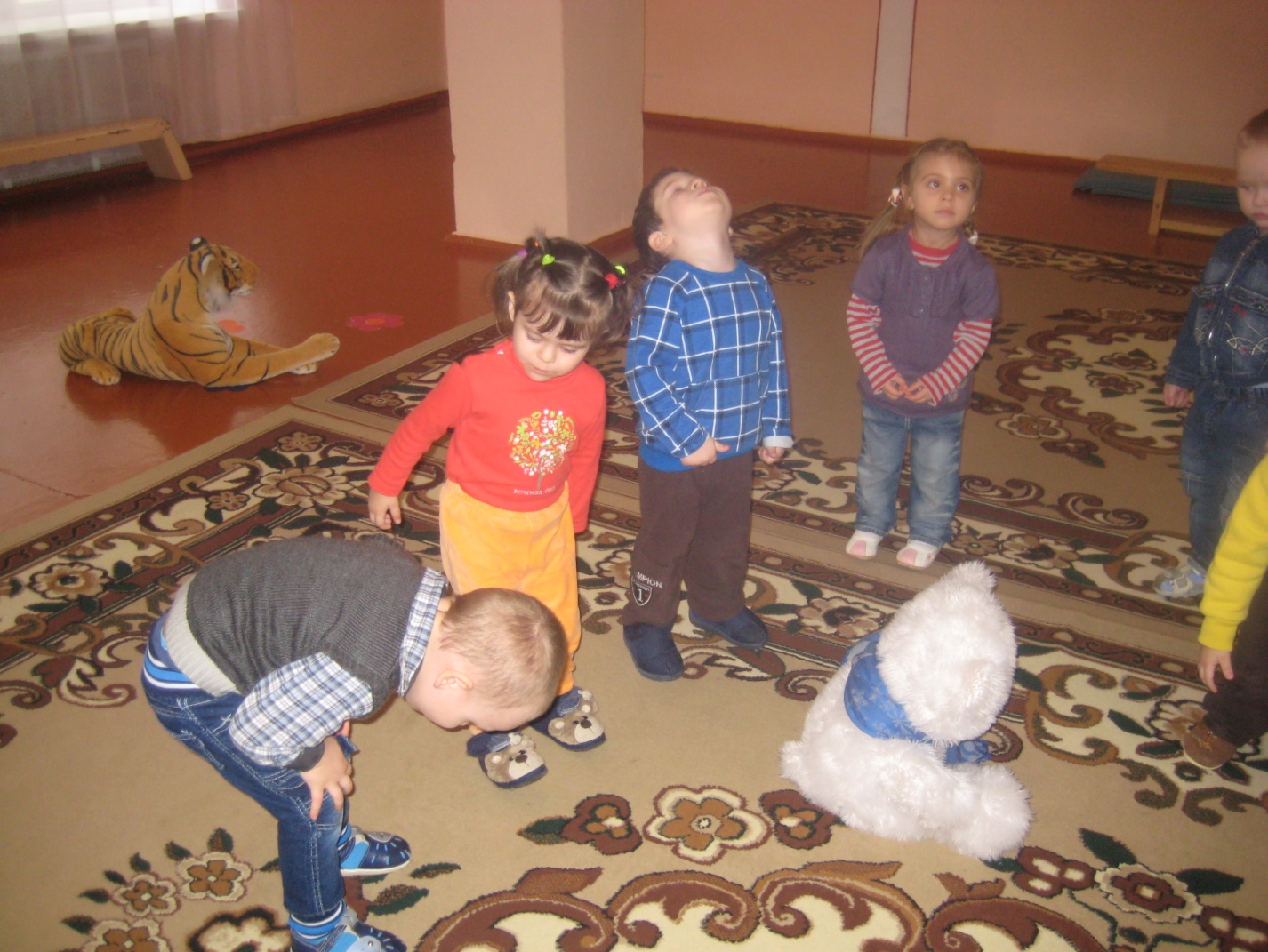 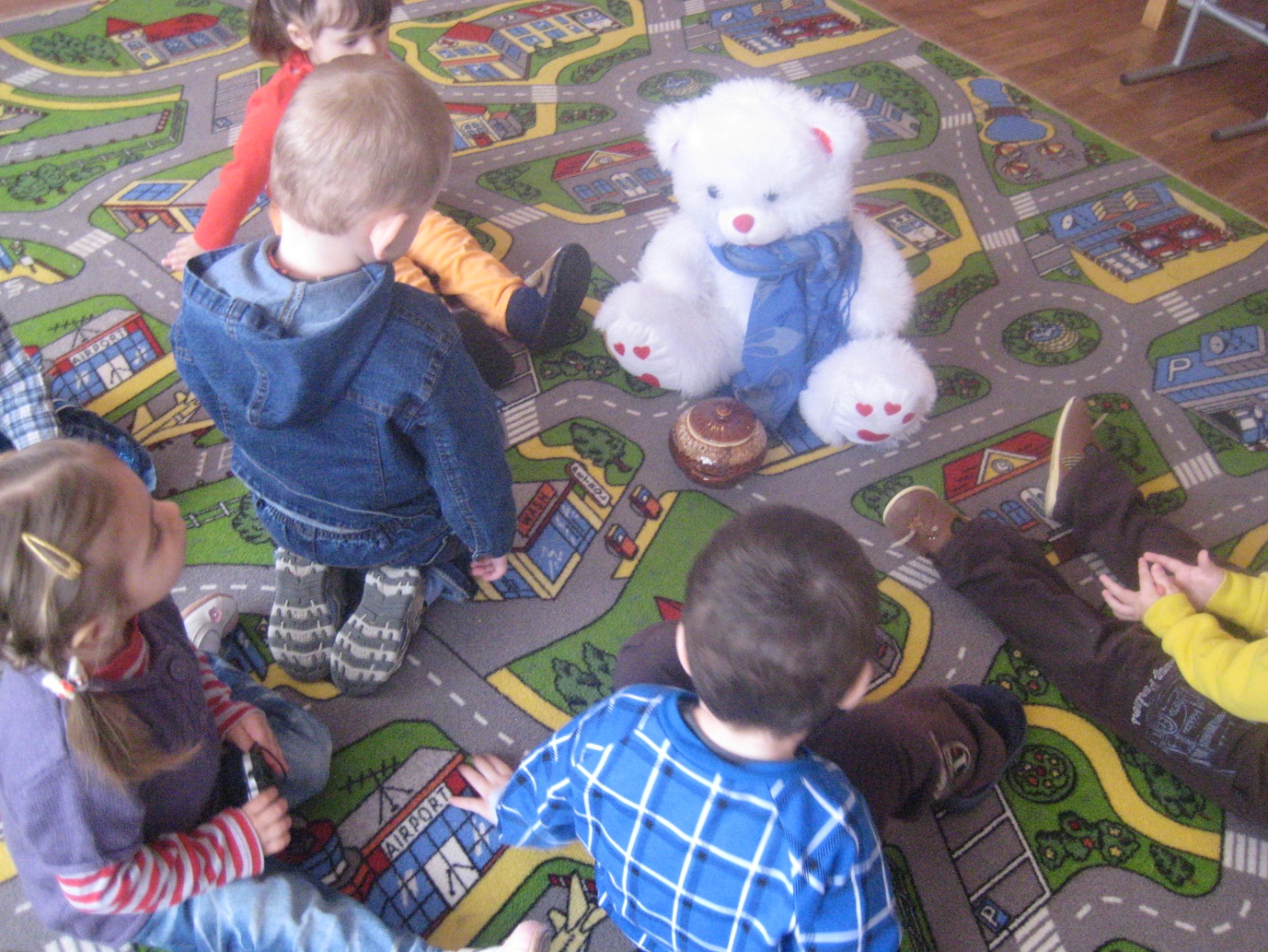 